Итоги проведение Международного дня родного языка-21.02.2014г. учителями родного языка:                                                                                         «И если завтра мой язык умрёт, то я готов сегодня умереть».                  Человек равнодушный к своему языку – ДИКАРЬ.                                                                             Он вредоносен по самой своей сути, потому что его                                                 безразличие к языку объясняется полнейшим                                                   безразличием к прошлому, настоящему и                                                                             будущему своего народа.К.Паустовский.Дата: 21.02.2014г.Проводили:                                                                                                                                            Пшиазова А.Б. – Литературно–музыкальная композиция                                                   «Цвети мой язык!» - на абазинском языке.                                                                                         Байтокова Л.Б.-  Открытый урок «Удивительная грамматика»-                                          на карачаевском языке.                                                                                                              Умарова С.Н.- Открытый урок «Мой родной язык» -                                                                         на черкесском языке.                                                                                                                     Коблева З.М.- Внеклассное занятие « В мире сказок»-                                                           на черкесском языке.                                                 Цель: Привитие интереса к знанию родного языка, формирование патриотизма через изучение культурного наследия народа. 
Задачи: 1. Формирование стремления к овладению карачаевского, абазинского, черкесского и русского  языков; 
2. Изучение традиций и обычаев народов, населяющих территорию КЧР; 
3. Воспитание уважения и желания изучать, знать языки. Провели  школьный конкурс на лучшего чтеца стихотворений поэтов КЧР:                                                «И если завтра мой язык умрёт, то я готов сегодня умереть».                                               (фото №1-4).  По  итогам конкурса    вручили грамоты(фото №5-6).                                                                                                                                                                                                                                                                   К Международному дню родного языка выпустили  стенгазеты: « Всё о родном языке». (фото№7-11 ). Провели открытые уроки: «Сохранение языка – сохранение этноса». (фото12-25)  ,посетили  выставку  книг в библиотеке : «Слово о языке». (фото№26-27 ). Были  проведены  классные  часы: «Сбережём родную речь». (фото№28-30)Фото №1-4. Конкурс стихов.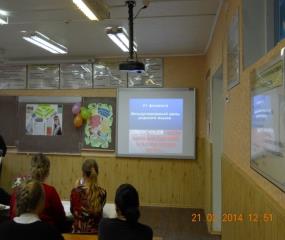 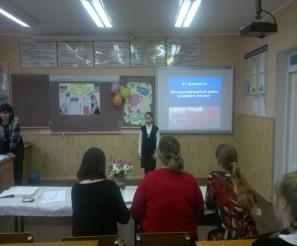 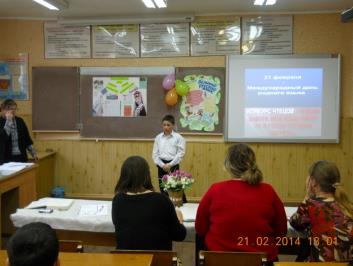 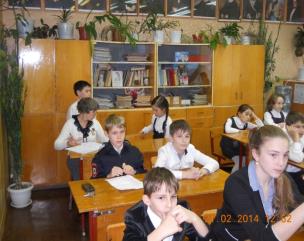                                           Фото №5-6.Вручение грамот призёрам конкурса.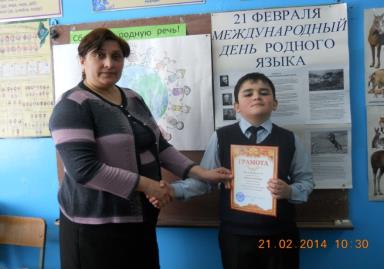                                            Фото №7-11. -Лучшие стенгазеты. 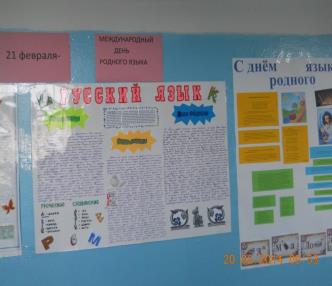 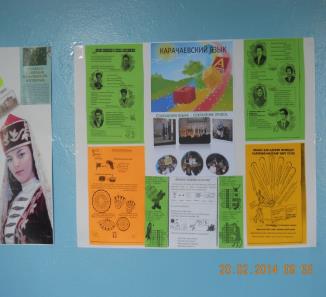 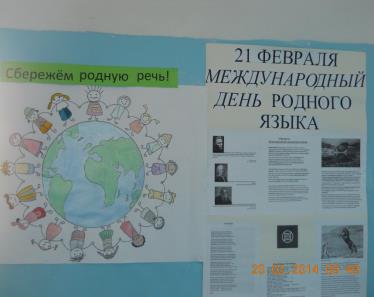 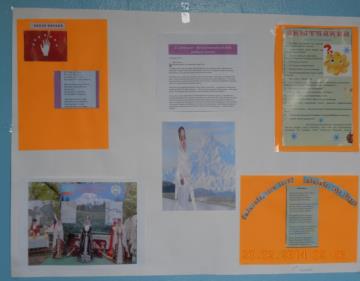 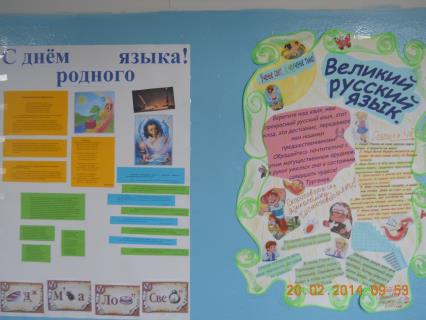                                 Фото (№ 12- 26)Открытые уроки.                                           Фото ( № 12-15)  «Удивительная грамматика».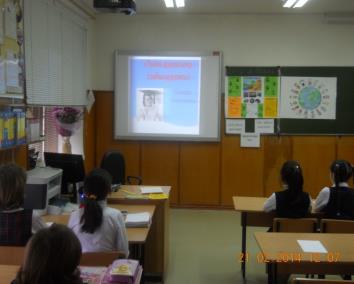 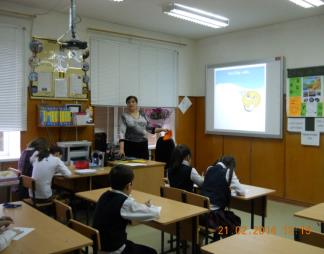 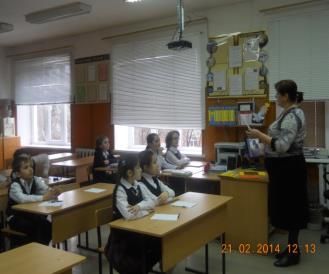 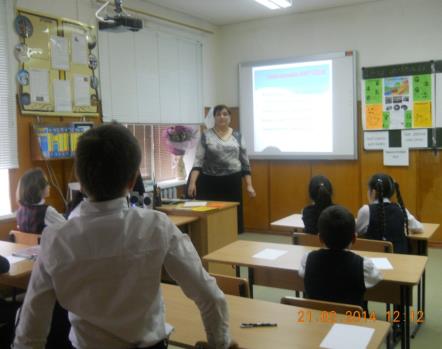 Фото (№16-21 ) черкесский язык 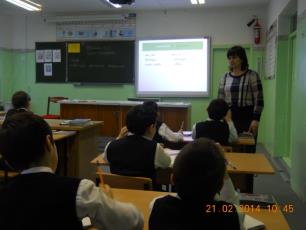 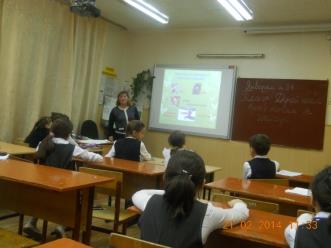 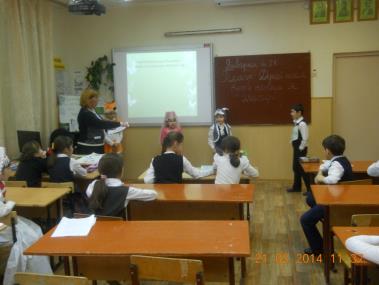 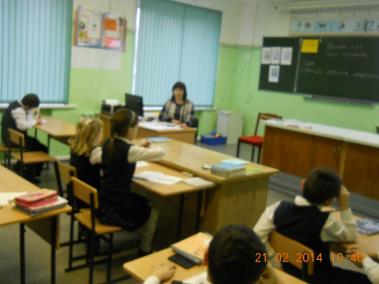 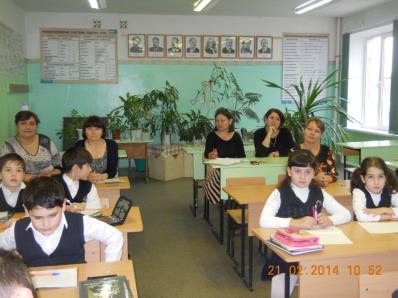 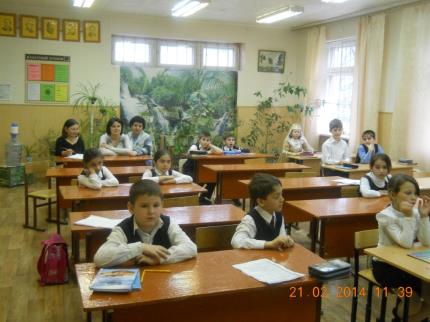 Фото (№ 22-25) – «Цвети мой язык».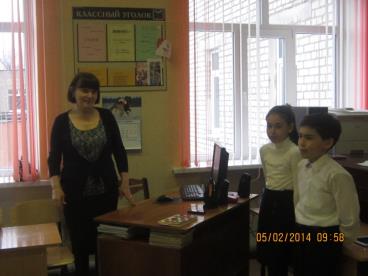 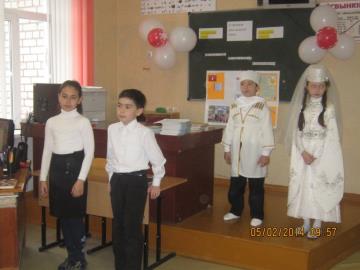 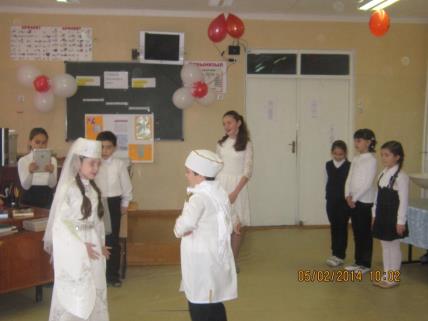 